ОДОБРЯВАМ : ……..….………….                                                                                                        ЛИДИЯ СТАНКОВА                                                                                      ДИРЕКТОР ОД »ЗЕМЕДЕЛИЕ»П  Р О Т О К О ЛДнес, 31.01.2024 г. в ОД «Земеделие» гр.Бургас, в изпълнение на Заповед № РД 04-136/05.01.2024 г.  на  Директора на ОД »Земеделие» Бургас се проведе заседание на  комисия в следният състав:ПРЕДСЕДАТЕЛ: Венета Златева - гл.експерт ОД»Земеделие» - БургасиЧЛЕНОВЕ:1.Радослав Попов - старши юрисконсулт» ОД»Земеделие» - Бургас2.Валентина Чобанова - гл.експерт ОД»Земеделие» - Бургас3.Радостина Михалева -началник ОС»Земеделие» - Айтос4.Нели Бъчварова - началник ОС»Земеделие» - Бургас5.Валентина Калева - началник ОС»Земеделие» - Камено6.Виолета Стоянова - началник ОС»Земеделие» - Карнобат7.Тодор Драгиев - вр.ид.началник ОС»Земеделие» - Несебър8.Иванка Павлова - началник ОС»Земеделие» - Поморие9.Радослав Узунов - началник ОС»Земеделие» - Руен10.Петя Куцарова - началник ОС»Земеделие» - Созопол11.Антоанета Колеолова - началник ОС»Земеделие» - Средец12.Милка Стоева - началник ОС»Земеделие» - Сунгурларе13.Здравко Чилингиров - началник ОС»Земеделие» - Приморско-ЦаревоКомисията определи средното годишно рентно плащане в изпълнение на одобрена и утвърдена на основание чл.77 б от ППЗСПЗЗ от Министъра на земеделието, храните и горите –Методика за определяне на средното годишно рентно плащане №РД 46-28/22.01.2021г.; І. Регламент	ЗСПЗЗ, Допълнителни разпоредби§ 2е. (Нов - ДВ, бр. 94 от 2009 г.) (1) (Изм. - ДВ, бр. 62 от 2010 г.) Размерът на средното годишно рентно плащане за съответното землище от общината за предходната година се определя в левове за декар от комисия, назначена със заповед на директора на областната дирекция "Земеделие", въз основа на данни, предоставени от съответната общинската служба по земеделие, за средната стойност на рентните вноски, изчислена на база повече от половината договори, вписани в службата по вписванията и регистрирани в общинската служба по земеделие.(2) В комисията се включват представители на областната дирекция "Земеделие" и началниците на съответните общински служби по земеделие.(3) Определеният размер на средното годишно рентно плащане се публикува на интернет страницата на съответната областна дирекция "Земеделие".	ІІ. МетодикаСредното годишно рентно плащане се изчислява на база повече от половината от вписани в Службата по вписвания и регистрирани договори за ползване на земеделските земи. Комисията по § 2е от Допълнителните разпоредби на ЗСПЗЗ изчислява стойностите на средното годишно рентно плащане за всяко землище, по начин на трайно ползване на имотите по вписаните в Службата по вписвания договори.Стойността на средното годишно рентно плащане представлява средно претеглена цена, получена като частно между делимо (числител), представляваща сумата от дължимото рентно плащане по договорите, и делител (знаменател), представляваща общата площ на имотите по същите договори.или: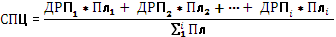 където:СПЦ – средно претеглена цена = средно годишно рентно плащанеДРПi – дължимо рентно плащане на декар (лева)Плi – площ на имотите по договори със съответното ДРП (декари)Комисията определи размера на средното годишно рентно плащане за землищата в област Бургас, въз основа на данните, предоставени от съответните ОСЗ, за всички вписани в Службата по вписвания и регистрирани в регистъра на ползването договори, по землища и по начин на трайно ползване за предходната календарна година, в т. ч.:брой договори за земеделски имоти, разграничени по начин на трайно ползване;площ на имотите по начин на трайно ползване;стойност на рентното плащане по договорите, по начин на трайно ползване на включените в договорите имоти; 	Комисията определи стойностите на средното годишно рентно плащане съобразно предоставените й данни за имотите по начин на трайно ползване. Така за землище, в което са регистрирани вписани договори за ниви, пасища и мери, ливади и трайни насаждения следва да се определят четири стойности на средно годишно рентно плащане, за всеки начин на трайно ползване – за ниви, за пасища и мери, за ливади и за трайни насаждения;	Стойността на средното годишно рентно плащане се определя като цяло число, в лева на декар.	В случай, че за дадено землище не са налични вписани договори, то за него се определя средното годишно рентно плащане, изчислено за съседно землище, с близки топографски (географски) характеристики.	Когато в договорите е посочена рента в натура, комисията остойности продуктите по средни годишни изкупни цени за съответната култура, съобразно публикуваните данни от дирекция «Растениевъдство», за предходната календарна година. КОМИСИЯТА  ОПРЕДЕЛИ :Средната стойност на рентните вноски за ползване на земеделски земи, определени съгласно § 2”е” от ПЗр ЗИД ЗСПЗЗ и  чл.77 ”б” от ППЗСПЗЗ, на база предходната стопанска 2023/2024 година за територията на Област Бургас по общини и по землища както следва :І. Община  АЙТОС  с общ  брой 17 землищаІІ. Община  БУРГАС с общ брой   12 землищаІІІ. Община  КАМЕНО с общ брой  12 землищаІV. Община  КАРНОБАТ с общ брой  31 землищаV. Община  МАЛКО ТЪРНОВО с общ брой   13 землищаVІ. Община  НЕСЕБЪР с общ брой   14 землищаVІІ. Община  ПОМОРИЕ с общ брой 16 землищаVІІІ. Община  ПРИМОРСКО с общ брой  6 землищаІХ. Община  РУЕН с общ брой  41 землищаХ. Община  СОЗОПОЛ с общ брой  11 землищаХІ. Община  СРЕДЕЦ с общ брой  32 землищаХІІ. Община  СУНГУРЛАРЕ с общ брой  28 землищаХІІІ. Община  ЦАРЕВО с общ брой   13 землищаОпределени са СРВ за 246 бр. землища  на територията на областта.Настоящият протокол се състави и подписа в два еднообразни екземпляра.Копие от протокола ще бъде обявен на информационните табла на всички ОСЗ, на ОД „Земеделие” и ще се публикува на интернет страницата на  ОД „Земеделие” Бургас.КОМИСИЯ:Председател : ..........................                                / В.Златева /Членове :   1.....................................         2.........................................         3...............................            /Р.Попов /                               /В.Чобанова/                            / Р.Михалева /                4.....................................         5......................................            6..................................        / Н.Бъчварова /                           / В.Калева /                                   / В.Стоянова /                               7................................             8.........................................          9......................................        /  Т.Драгиев /                           / Ив.Павлова /                                   / Р.Узунов/                             10...............................            11.....................................            12....................................        /П.Куцарова /                          / А.Колеолова /                           / М.Стоева /      13..........................        /Здр.Чилингиров/ №по редЗемлищеСредна рентна вноска за ниви/лв.дкаСредна рентна вноска за пасища,мери/лв.дкаСредна рентнавноска за ливади/лв.дкаСредна рентнавноска за овощни насаждения/лв.дкаСредна рентнавноска за лозя/лв.дка1Айтос42.0014.0012.0033.0047.002Дрянковец21.0011.0012.0015.0024.003Зетьово31.007.0031.0029.0024.004Карагеоргиево31.007.0031.0029.0024.005Караново31.008.0012.0023.0040.006Лясково27.008.0012.0014.0010.007Малка поляна26.007.0012.0026.0047.008Мъглен24.007.0012.0023.0021.009Пещерско27.007.0012.0029.0020.0010Пирне37.008.0020.0024.0040.0011Поляново37.008.0020.0030.0050.0012Раклиново26.008.0016.0020.009.0013Съдиево22.0010.0012.0032.0019.0014Тополица20.007.0017.0019.009.0015Черна могила15.008.0012.0028.0021.0016Черноград40.008.0038.0024.0028.0017Чукарка22.0010.0020.0040.0021.00№по редЗемлищеСредна рентна вноска за ниви/лв.дкаСредна рентна вноска за пасища,мери/лв.дкаСредна рентнавноска за ливади/лв.дкаСредна рентнавноска за овощни насаждения/лв.дкаСредна рентнавноска за лозя/лв.дка1Бургас32.0011.0013.0027.0050.002Българово20.0012.0013.0017.0018.003Братово17.0010.0013.002.0033.004Брястовец20.0010.0013.0017.0015.005Драганово40.008.0013.0018.0015.006Изворище20.0010.0013.0017.0020.007Миролюбово36.0010.0013.0020.0020.008Равнец20.0011.0013.0015.0015.009Димчево40.0014.0013.0020.0031.0010Маринка20.0014.0013.0027.0031.0011Твърдица44.0011.0013.0027.0031.0012Извор44.0014.0013.0027.0039.00№по редЗемлищеСредна рентна вноска за ниви/лв.дкаСредна рентна вноска за пасища,мери/лв.дкаСредна рентнавноска за ливади/лв.дкаСредна рентнавноска за овощни насаждения/лв.дкаСредна рентнавноска за лозя/лв.дка1Винарско60.009.0012.0036.0053.002Вратица54.0012.0012.0036.0053.003Желязово57.0012.0012.0030.0055.004Камено59.0012.0012.0042.0059.005Константиново51.0011.0012.0030.0030.006Кръстина49.0012.0012.0040.0059.007Ливада58.0012.0012.0035.0030.008Полски извор56.0011.0012.0030.0030.009Русокастро50.0012.0012.0057.0030.0010Трояново57.0012.0012.0022.009.0011Тръстиково51.0012.0012.0030.0030.0012Черни връх54.008.0012.0030.0030.00№по редЗемлищеСредна рентна вноска за ниви/лв.дкаСредна рентна вноска за пасища,мери/лв.дкаСредна рентнавноска за ливади/лв.дкаСредна рентнавноска за овощни насаждения/лв.дкаСредна рентнавноска за лозя/лв.дка1Аспарухово  45.007.0022.006.0045.002Венец39.007.0024.0044.0033.003Глумче44.007.0012.0044.0044.004Деветак45.007.0017.0022.0031.005Деветинци45.007.0017.0044.0031.006Детелина37.007.0022.0031.0045.007Добриново34.007.0022.0016.0037.008Драганци39.007.0022.0029.0049.009Драгово56.007.0022.0030.0044.0010Екзарх Антимово59.007.0022.0029.0049.0011Железник41.007.0022.0044.0042.0012Житосвят42.007.0022.0016.0029.0013Зимен47.007.0022.0020.0043.0014Искра43.007.0015.0043.0042.0015Карнобат45.007.0022.0035.0042.0016Кликач54.0011.0052.0048.0057.0017Козаре21.007.0022.0025.0037.0018Крумово градище30.007.0017.0027.0048.0019Крушово40.007.0022.0031.0045.0020Мъдрино36.007.0036.0026.0036.0021Невестино42.007.0017.0026.0038.0022Огнен42.007.0044.0043.0036.0023Раклица34.008.0028.0044.0033.0024Сан-Стефано44.0011.0022.0016.0049.0025Сигмен45.007.007.0010.0045.0026Смолник43.007.0022.0016.0049.0027Соколово46.007.0041.0055.0044.0028Сърнево59.007.0022.0024.0041.0029Хаджиите37.007.0022.0025.0037.0030Церковски46.007.0045.0031.0036.0031Черково43.0013.0022.0032.0041.00№по редЗемлищеСредна рентна вноска за ниви/лв.дкаСредна рентна вноска за пасища,мери/лв.дкаСредна рентнавноска за ливади/лв.дкаСредна рентнавноска за овощни насаждения/лв.дкаСредна рентнавноска за лозя/лв.дка1Близнак12.0013.009.008.009.002Бръшлян11.003.009.007.009.003Бяла вода11.0015.009.0015.009.004Визица16.0014.009.0010.009.005Граматиково21.0015.009.0010.009.006Евренозово12.0012.009.007.0010.007Заберново11.0012.009.008.009.008Звездец15.0015.009.007.009.009Калово10.009.009.007.009.0010Малко Търново11.0012.009.007.008.0011Младежко17.0010.009.007.009.0012Сливарово11.0012.009.007.009.0013Стоилово12.0014.009.007.009.00№по редЗемлищеСредна рентна вноска за ниви/лв.дкаСредна рентна вноска за пасища,мери/лв.дкаСредна рентнавноска за ливади/лв.дкаСредна рентнавноска за овощни насаждения/лв.дкаСредна рентнавноска за лозя/лв.дка1Баня11.0015.007.0019.001.002Гюльовца32.007.007.001.0013.003Емона39.007.007.0019.001.004Козница37.007.007.0019.001.005Кошарица16.008.008.0025.0070.006Несебър7.008.008.0025.007.007Обзор1.0015.007.0030.001.008Оризаре27.007.007.0025.0032.009Паницово9.007.007.0019.001.0010Приселци1.007.007.0019.001.0011Равда7.007.008.0025.0070.0012Раковсково28.007.007.0019.001.0013Свети Влас7.0015.007.0019.0070.0014Тънково8.007.008.0034.0055.00№по редЗемлищеСредна рентна вноска за ниви/лв.дкаСредна рентна вноска за пасища,мери/лв.дкаСредна рентнавноска за ливади/лв.дкаСредна рентнавноска за овощни насаждения/лв.дкаСредна рентнавноска за лозя/лв.дка1Александрово22.008.008.0060.0053.002Ахелой33.008.008.0019.0032.003Бата41.0011.0011.0037.0046.004Белодол53.008.008.0034.0045.005Габерово37.008.008.0020.0016.006Горица16.009.0010.006.006.007Гълъбец38.0010.0010.0030.0046.008Дъбник33.008.008.005.0016.009Каблешково36.009.009.008.007.0010Козичино22.008.008.0036.006.0011Косовец37.008.008.0025.0025.0012Лъка48.009.0014.008.007.0013Медово23.0012.0012.0041.0025.0014Поморие35.0013.0013.0041.0032.0015Порой32.008.009.0017.0035.0016Страцин27.008.0016.0025.0025.00№по редЗемлищеСредна рентна вноска за ниви/лв.дкаСредна рентна вноска за пасища,мери/лв.дкаСредна рентнавноска за ливади/лв.дкаСредна рентнавноска за овощни насаждения/лв.дкаСредна рентнавноска за лозя/лв.дка1Веселие12.0022.0022.0015.0015.002Китен17.0022.0022.0017.0017.003Ново Паничарево14.0022.0022.0021.0017.004Писменово17.0022.0022.0017.0017.005Приморско14.0022.0022.0017.0017.006Ясна поляна11.0022.0022.002.002.00№по редЗемлищеСредна рентна вноска за ниви/лв.дкаСредна рентна вноска за пасища,мери/лв.дкаСреднарентнавноска за ливади/лв.дкаСредна рентнавноска за овощни насаждения/лв.дкаСредна рентнавносказа лозя/лв.дка1Билка13.0013.005.009.005.002Вишна17.0010.005.0012.0026.003Вресово25.0012.0019.0012.0015.004Добра поляна13.0010.0013.0012.0024.005Добромир17.0010.0012.009.005.006Дропла24.009.005.0020.005.007Дъскотна13.0010.005.0010.0026.008Дюля23.0015.005.0012.0026.009Заимчево15.0015.005.0020.0026.0010Зайчар26.0012.0024.0012.0015.0011Звезда4.0015.005.0012.0026.0012Каменяк10.0012.0013.0020.0024.0013Каравельово15.0015.005.009.005.0014Листец21.0015.005.0020.0026.0015Люляково20.0013.0021.0022.0024.0016    Мрежичко12.0012.0013.0014.0024.0017Планиница18.0010.005.0012.0026.0018Подгорец13.0011.0013.009.0024.0019Преображенци26.0015.0020.0028.0030.0020Припек13.0010.0013.0012.0024.0021Просеник29.0015.0015.0014.0027.0022Разбойна26.0015.0015.0021.0041.0023Речица16.0025.005.0020.0026.0024Рожден13.0010.0013.0010.0024.0025Рудина13.0010.0013.0010.0024.0026Руен23.0015.0023.0021.0024.0027Рупча21.0012.0014.0012.0026.0028Ръжица31.0015.0026.0030.0045.0029Сини рид14.0013.0015.0015.0026.0030Скалак25.0016.0030.0013.0013.0031Снежа7.006.005.0030.0024.0032Снягово12.0010.0023.0021.0024.0033Соколец13.0011.005.0010.0016.0034Средна махала13.0010.0013.0014.0024.0035Струя13.0013.005.0012.005.0036Топчийско14.0014.0012.0012.0024.0037Трънак13.0013.005.009.005.0038Череша13.0013.0019.0015.0013.0039Шиварово17.0012.0019.0012.0015.0040Ябълчево23.0015.0020.0020.0024.0041Ясеново15.0013.005.0020.0026.00№по редЗемлищеСредна рентна вноска за ниви/лв.дкаСредна рентна вноска за пасища,мери/лв.дкаСреднарентнавноска за ливади/лв.дкаСредна рентнавноска за овощни насаждения/лв.дкаСредна рентнавноска за лозя/лв.дка1Вършило12.0018.001.005.005.002Габър48.0018.001.005.005.003Зидарово14.006.001.005.005.004Индже войвода5.0016.001.005.005.005Крушевец6.0016.001.0026.001.006Присад34.0013.001.005.005.007Равадиново21.0011.001.0060.0060.008Равна гора20.0011.001.0060.0060.009Росен10.0011.001.0060.0060.0010Созопол21.0011.001.0060.0060.0011Черноморец5.0011.001.0060.0060.00№по редЗемлищеСредна рентна вноска за ниви/лв.дкаСредна рентна вноска за пасища,мери/лв.дкаСреднарентнавноска за ливади/лв.дкаСредна рентнавноска за овощни насаждения/лв.дкаСредна рентнавноска за лозя/лв.дка1Белеврен18.0011.008.0010.0016.002Белила20.008.008.0025.0018.003Бистрец24.008.008.0035.0016.004Богданово9.008.008.0011.0016.005Варовник17.009.009.0017.0013.006Вълчаново5.0010.0014.008.0015.007Голямо Буково14.0012.0010.0010.0013.008Горно Ябълково19.009.0010.0010.0013.009Гранитец14.008.0010.0010.0013.0010Граничар18.0013.008.0010.0013.0011Дебелт34.008.008.008.0013.0012Долно Ябълково16.009.0012.0010.0013.0013Драка6.008.0010.000.5018.0014Драчево36.009.0010.0020.0040.0015Дюлево32.009.0017.008.0010.0016Загорци18.009.008.008.008.0017Зорница32.008.006.0016.0078.0018Кирово13.0010.0010.0010.0012.0019Кубадин25.0011.008.0022.0018.0020Малина15.0011.008.0017.0023.0021Момина църква18.009.0010.0013.0015.0022Орлинци16.008.008.000.5013.0023Проход24.0011.008.008.0013.0024Пънчево20.006.006.000.5022.0025Радойново12.008.0010.000.5021.0026Росеново42.009.006.0017.00150.0027Светлина43.008.008.0014.0019.0028Синьо камене14.008.0015.0014.0013.0029Сливово17.0010.0015.0014.0020.0030Средец37.0010.008.0022.0025.0031Суходол22.008.008.008.0013.0032Факия16.0013.0013.005.0010.00№по редЗемлищеСредна рентна вноска за ниви/лв.дкаСредна рентна вноска за пасища,мери/лв.дкаСредна рентнавноска за ливади/лв.дкаСредна рентнавноска за овощни насаждения/лв.дкаСредна рентнавноска за лозя/лв.дка1Бероново23.008.008.0019.0022.002Босилково26.008.008.0022.0023.003Ведрово23.008.0018.0022.0023.004Везенково25.008.008.0015.0013.005Велислав20.008.009.0015.0013.006Вълчин34.0020.0010.0030.0029.007Горово34.0010.008.0031.0035.008Грозден28.008.008.0029.0017.009Дъбовица14.008.008.0010.0016.0010Есен24.008.0015.0022.0026.0011Завет22.008.008.0022.0023.0012Камчия19.008.005.0032.0023.0013Климаш28.008.0023.0034.0025.0014Костен31.0012.0040.0034.0025.0015Лозарево29.0010.0023.0048.0034.0016Лозица36.008.008.0029.0017.0017Манолич18.008.008.0015.0013.0018Подвис23.008.0015.0022.0032.0019Прилеп23.008.0015.0022.0023.0020Пчелин11.008.008.0015.0013.0021Садово29.008.008.0025.0016.0022Скала12.008.0015.0010.0016.0023Славянци31.008.008.0032.0042.0024Сунгурларе27.0013.008.0031.0029.0025Съединение23.009.005.0032.0023.0026Терзийско28.008.008.0019.0026.0027Черница33.009.0033.0038.0046.0028Чубра32.008.008.0025.0035.00№по редЗемлищеСредна рентна вноска за ниви/лв.дкаСредна рентна вноска за пасища,мери/лв.дкаСредна рентнавноска за ливади/лв.дкаСредна рентнавноска за овощни насаждения/лв.дкаСредна рентнавноска за лозя/лв.дка1Ахтопол15.0010.0010.0039.0040.002Бродилово11.009.0010.0039.0040.003Българи15.009.0015.0039.0040.004Варвара11.0010.0010.0039.0040.005Велика12.009.0011.0011.0040.006Изгрев16.0010.0011.0011.0040.007Кондолово12.009.0015.0039.0040.008Кости15.009.0015.0039.0040.009Лозенец12.009.0011.0040.0040.0010Резово17.0010.0010.0010.0040.0011Синеморец13.0010.0010.0010.0040.0012Фазаново13.0011.0011.0011.0040.0013Царево15.0010.0011.0011.0040.00